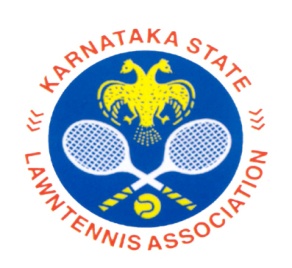 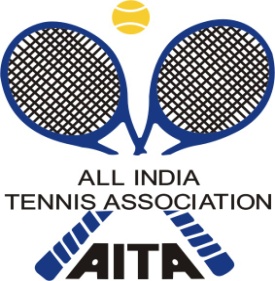 Accommodation will be available at KSLTA Rs 2,000 +Tax. Rooms Booking Contact ,Ms Aysha 08022863636.HOTEL DETAILSNAME OF THE TOURNAMENTKSLTA – AITA TALENT SERIES(7) UNDER 16 YRS .BOYS & GIRLSNAME OF THE STATE ASSOCIATION LAWN TENNIS ASSOCIATIONHONY. SECRETARY OF ASSOCIATIONMR.C.S. SUNDAR RAJUHONY JT SECRETARY OF ASSOCIATIONMR.P.R.RAMASWAMYTOURNAMENT DIRECTORMR K. C. NAGARAJAITA SUPERVISORMR NIRANJAN RAMESHADDRESS OF ASSOCIATIONKSLTA ,  ,TOURNAMENT WEEK11th April 2016THE ENTRY IS TO BE SENTTHE ENTRY IS TO BE SENTTHE ENTRY IS TO BE SENTTHE ENTRY IS TO BE SENTTHE ENTRY IS TO BE SENTrameshtennis@rediffmail.comrameshtennis@rediffmail.comADDRESSADDRESSADDRESSADDRESSADDRESSKSLTA,   -56001KSLTA,   -56001TELEPHONETELEPHONE990189360199018936019901893601FAXEMAILrameshtennis@rediffmail.comCATEGORY ()CATEGORY ()TSTS(  )AGE GROUPS ()AGE GROUPS ()U-16U-16(  )SIGN-INQUALIFYING8/04/201612 to 2pm MAIN DRAW10/04/2016 12 to 2pmMAIN DRAW SIZESinglesBOYS-32GIRLS-32DoublesNOQUALIFYING DRAW SIZESinglesOPENDoublesNAENTRY DEADLINEENTRY DEADLINE30TH March 201630TH March 2016WITHDRAWAL DEADLINEWITHDRAWAL DEADLINEWITHDRAWAL DEADLINEWITHDRAWAL DEADLINE4th April 20164th April 20164th April 20164th April 2016NAME OF THE VENUENAME OF THE VENUENAME OF THE VENUEKSLTAKSLTAKSLTAKSLTAKSLTAKSLTAKSLTAKSLTAADDRESS OF VENUEADDRESS OF VENUEADDRESS OF VENUEKSLTA ,  ,KSLTA ,  ,KSLTA ,  ,KSLTA ,  ,KSLTA ,  ,KSLTA ,  ,KSLTA ,  ,KSLTA ,  ,TELEPHONETELEPHONE0802286363608022863636FAXFAX0802286009908022860099080228600990802286009908022860099EMAILEMAILrameshtennis@rediffmail.comrameshtennis@rediffmail.comrameshtennis@rediffmail.comrameshtennis@rediffmail.comrameshtennis@rediffmail.comCOURT SURFACECOURT SURFACEHardHardBALLSBALLSNO. OF COURTSNO. OF COURTS44FLOODLITFLOODLITYESYESYESYESYESTOURNAMENT DIRECTORTOURNAMENT DIRECTORTOURNAMENT DIRECTORTOURNAMENT DIRECTORMr K.C.NAGARAJ Mr K.C.NAGARAJ Mr K.C.NAGARAJ Mr K.C.NAGARAJ Mr K.C.NAGARAJ TELEPHONE9449975476944997547694499754769449975476FAXFAX080228600990802286009908022860099www.ksltatennis.comwww.ksltatennis.comwww.ksltatennis.comwww.ksltatennis.comEMAILEMAILrameshtennis@rediffmail.comrameshtennis@rediffmail.comrameshtennis@rediffmail.comNAMEHotel GEONAMENAMEHotel ChalukayaADDRESSBehind Corporation, , B’loreADDRESSADDRESSRace , B-1TARIFF TARIFF TARIFF DOUBLESINGLESINGLEDOUBLEDOUBLETRIPLETRIPLETRIPLETRIPLETELEPHONE08022221583TELEPHONETELEPHONE08022265055DISTANCE1  Kms2kmsNAMEHotel EmpireNAMENAMEHotel Airlines, ADDRESSOpp. Military Canteen (old BRV Talkies), B-1ADDRESSADDRESS (Near Bowring Inst.), Bangalore-1TARIFF TARIFFTARIFFSINGLE (AC)SINGLE (AC)SINGLE (AC)DOUBLE (AC)DOUBLEDOUBLEPREMIERE SUITEPREMIERE SUITETELEPHONE080 25592821TELEPHONETELEPHONE080 22273783TELEFAXTELEPHONETELEPHONETELEPHONETELEPHONETELEFAXTELEFAXEMAILEMAILEMAILWEBSITEDISTANCE